Data _____/_____/__________ Firma _____________________________________________  ATTIVITA’ PROFESSIONALE (max 10 anni) 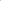 ESERCIZIO EFFETTIVO DELLA PROFESSIONE DI ASSISTENTE SOCIALE ESERCIZIO EFFETTIVO DELLA PROFESSIONE DI ASSISTENTE SOCIALE ESERCIZIO EFFETTIVO DELLA PROFESSIONE DI ASSISTENTE SOCIALE ESERCIZIO EFFETTIVO DELLA PROFESSIONE DI ASSISTENTE SOCIALE ESERCIZIO EFFETTIVO DELLA PROFESSIONE DI ASSISTENTE SOCIALE ESERCIZIO EFFETTIVO DELLA PROFESSIONE DI ASSISTENTE SOCIALE ESERCIZIO EFFETTIVO DELLA PROFESSIONE DI ASSISTENTE SOCIALE ESERCIZIO EFFETTIVO DELLA PROFESSIONE DI ASSISTENTE SOCIALE ESERCIZIO EFFETTIVO DELLA PROFESSIONE DI ASSISTENTE SOCIALE ESERCIZIO EFFETTIVO DELLA PROFESSIONE DI ASSISTENTE SOCIALE ESERCIZIO EFFETTIVO DELLA PROFESSIONE DI ASSISTENTE SOCIALE TOTALE PUNTI (1.0 / anno) Compilazione a cura del CROASATTIVITA’ PROFESSIONALE (max 10 anni) barrare gli anni di interesse 20142015 2016 2017 2018 2019 2020 2021 2022 2023 MODELLO DI C.V. 2024 L’attribuzione dei punteggi è a carico del CROAS PiemonteATTIVITA’ DIDATTICA (max 10 anni) DOCENZE IN DISCIPLINE DI SERVIZIO SOCIALE DOCENZE IN DISCIPLINE DI SERVIZIO SOCIALE DOCENZE IN DISCIPLINE DI SERVIZIO SOCIALE DOCENZE IN DISCIPLINE DI SERVIZIO SOCIALE DOCENZE IN DISCIPLINE DI SERVIZIO SOCIALE DOCENZE IN DISCIPLINE DI SERVIZIO SOCIALE DOCENZE IN DISCIPLINE DI SERVIZIO SOCIALE DOCENZE IN DISCIPLINE DI SERVIZIO SOCIALE DOCENZE IN DISCIPLINE DI SERVIZIO SOCIALE DOCENZE IN DISCIPLINE DI SERVIZIO SOCIALE DOCENZE IN DISCIPLINE DI SERVIZIO SOCIALE TOTALE PUNTI (1.0 / anno)  Compilazione a cura del CROASATTIVITA’ DIDATTICA (max 10 anni) barrare gli anni di interesse 2014 2015 2016 2017 2018 2019 2020 2021 2022 2023 ATTIVITA’ DIDATTICA (max 10 anni) SUPERVISORI DI TIROCINI UNIVERSITARI COMPRESI I TIROCINI DI ADATTAMENTO DI SERVIZIO SOCIALE SUPERVISORI DI TIROCINI UNIVERSITARI COMPRESI I TIROCINI DI ADATTAMENTO DI SERVIZIO SOCIALE SUPERVISORI DI TIROCINI UNIVERSITARI COMPRESI I TIROCINI DI ADATTAMENTO DI SERVIZIO SOCIALE SUPERVISORI DI TIROCINI UNIVERSITARI COMPRESI I TIROCINI DI ADATTAMENTO DI SERVIZIO SOCIALE SUPERVISORI DI TIROCINI UNIVERSITARI COMPRESI I TIROCINI DI ADATTAMENTO DI SERVIZIO SOCIALE SUPERVISORI DI TIROCINI UNIVERSITARI COMPRESI I TIROCINI DI ADATTAMENTO DI SERVIZIO SOCIALE SUPERVISORI DI TIROCINI UNIVERSITARI COMPRESI I TIROCINI DI ADATTAMENTO DI SERVIZIO SOCIALE SUPERVISORI DI TIROCINI UNIVERSITARI COMPRESI I TIROCINI DI ADATTAMENTO DI SERVIZIO SOCIALE SUPERVISORI DI TIROCINI UNIVERSITARI COMPRESI I TIROCINI DI ADATTAMENTO DI SERVIZIO SOCIALE SUPERVISORI DI TIROCINI UNIVERSITARI COMPRESI I TIROCINI DI ADATTAMENTO DI SERVIZIO SOCIALE SUPERVISORI DI TIROCINI UNIVERSITARI COMPRESI I TIROCINI DI ADATTAMENTO DI SERVIZIO SOCIALE TOTALE PUNTI (1.0 / anno)  Compilazione a cura del CROASATTIVITA’ DIDATTICA (max 10 anni) barrare gli anni di interesse 20142015 2016 2017 20182019 2020 2021 2022 2023 ATTIVITA’ DIDATTICA (max 10 anni) CULTORE DELLA MATERIA / DOCENTE DI TIROCINIO / TUTORE UNIVERSITARIO DI SERVIZIO SOCIALE CULTORE DELLA MATERIA / DOCENTE DI TIROCINIO / TUTORE UNIVERSITARIO DI SERVIZIO SOCIALE CULTORE DELLA MATERIA / DOCENTE DI TIROCINIO / TUTORE UNIVERSITARIO DI SERVIZIO SOCIALE CULTORE DELLA MATERIA / DOCENTE DI TIROCINIO / TUTORE UNIVERSITARIO DI SERVIZIO SOCIALE CULTORE DELLA MATERIA / DOCENTE DI TIROCINIO / TUTORE UNIVERSITARIO DI SERVIZIO SOCIALE CULTORE DELLA MATERIA / DOCENTE DI TIROCINIO / TUTORE UNIVERSITARIO DI SERVIZIO SOCIALE CULTORE DELLA MATERIA / DOCENTE DI TIROCINIO / TUTORE UNIVERSITARIO DI SERVIZIO SOCIALE CULTORE DELLA MATERIA / DOCENTE DI TIROCINIO / TUTORE UNIVERSITARIO DI SERVIZIO SOCIALE CULTORE DELLA MATERIA / DOCENTE DI TIROCINIO / TUTORE UNIVERSITARIO DI SERVIZIO SOCIALE CULTORE DELLA MATERIA / DOCENTE DI TIROCINIO / TUTORE UNIVERSITARIO DI SERVIZIO SOCIALE CULTORE DELLA MATERIA / DOCENTE DI TIROCINIO / TUTORE UNIVERSITARIO DI SERVIZIO SOCIALE TOTALE PUNTI (0.5 / anno)  Compilazione a cura del CROASATTIVITA’ DIDATTICA (max 10 anni) barrare gli anni di interesse 2014 2015 2016 2017 2018 20192020 2021 2022 2023 TITOLI FORMATIVI CORSI DI SPECIALIZZAZIONE  UNIVERSITARITOTALE PUNTI (0.5 / corso) Compilazione a cura del CROASTITOLI FORMATIVI ------TITOLI FORMATIVI MASTER UNIVERSITARITOTALE PUNTI (1.0 / corso) Compilazione a cura del CROASTITOLI FORMATIVI  -- --TITOLI FORMATIVI DOTTORATITOTALE PUNTI (1.0/corso) Compilazione a cura del CROASALTRE ATTIVITA’ PROFESSIONALI (max 10 anni) DIRIGENTE DI SERVIZIO SOCIALE CONTRATTUALMENTE RICONOSCIUTO DIRIGENTE DI SERVIZIO SOCIALE CONTRATTUALMENTE RICONOSCIUTO DIRIGENTE DI SERVIZIO SOCIALE CONTRATTUALMENTE RICONOSCIUTO DIRIGENTE DI SERVIZIO SOCIALE CONTRATTUALMENTE RICONOSCIUTO DIRIGENTE DI SERVIZIO SOCIALE CONTRATTUALMENTE RICONOSCIUTO DIRIGENTE DI SERVIZIO SOCIALE CONTRATTUALMENTE RICONOSCIUTO DIRIGENTE DI SERVIZIO SOCIALE CONTRATTUALMENTE RICONOSCIUTO DIRIGENTE DI SERVIZIO SOCIALE CONTRATTUALMENTE RICONOSCIUTO DIRIGENTE DI SERVIZIO SOCIALE CONTRATTUALMENTE RICONOSCIUTO DIRIGENTE DI SERVIZIO SOCIALE CONTRATTUALMENTE RICONOSCIUTO DIRIGENTE DI SERVIZIO SOCIALE CONTRATTUALMENTE RICONOSCIUTO TOTALE PUNTI (1.0 / anno) Compilazione a cura del CROASALTRE ATTIVITA’ PROFESSIONALI (max 10 anni) barrare gli anni di interesse 2013 2014 20152016 2017 2018 2019 2020 2021 2022 ALTRE ATTIVITA’ PROFESSIONALI (max 10 anni) POSIZIONE ORGANIZZATIVA DI SERVIZIO SOCIALE POSIZIONE ORGANIZZATIVA DI SERVIZIO SOCIALE POSIZIONE ORGANIZZATIVA DI SERVIZIO SOCIALE POSIZIONE ORGANIZZATIVA DI SERVIZIO SOCIALE POSIZIONE ORGANIZZATIVA DI SERVIZIO SOCIALE POSIZIONE ORGANIZZATIVA DI SERVIZIO SOCIALE POSIZIONE ORGANIZZATIVA DI SERVIZIO SOCIALE POSIZIONE ORGANIZZATIVA DI SERVIZIO SOCIALE POSIZIONE ORGANIZZATIVA DI SERVIZIO SOCIALE POSIZIONE ORGANIZZATIVA DI SERVIZIO SOCIALE POSIZIONE ORGANIZZATIVA DI SERVIZIO SOCIALE TOTALE PUNTI (1.0 / anno) Compilazione a cura del CROASALTRE ATTIVITA’ PROFESSIONALI (max 10 anni) barrare gli anni di interesse 2014 2015 2016 2017 2018 2019 2020 2021 2022 2023 ALTRE ATTIVITA’ PROFESSIONALI (max 10 anni) COORDINATORE DI SERVIZIO SOCIALE COORDINATORE DI SERVIZIO SOCIALE COORDINATORE DI SERVIZIO SOCIALE COORDINATORE DI SERVIZIO SOCIALE COORDINATORE DI SERVIZIO SOCIALE COORDINATORE DI SERVIZIO SOCIALE COORDINATORE DI SERVIZIO SOCIALE COORDINATORE DI SERVIZIO SOCIALE COORDINATORE DI SERVIZIO SOCIALE COORDINATORE DI SERVIZIO SOCIALE COORDINATORE DI SERVIZIO SOCIALE TOTALE PUNTI (0.5 / anno) Compilazione a cura del CROASALTRE ATTIVITA’ PROFESSIONALI (max 10 anni) barrare gli anni di interesse 20142015 2016 2017 2018 2019 2020 2021 2022 2023 PUBBLICAZIONI (max 10 per tipologia, allegare l’abstract del testo e/o la scansione della copertina) AUTORE / COAUTORE E CURATORE DI TESTO IN MATERIA DI SERVIZIO SOCIALE AUTORE / COAUTORE E CURATORE DI TESTO IN MATERIA DI SERVIZIO SOCIALE AUTORE/COAUTORE E CURATORE DI CONTRIBUTI/ CAPITOLI INSERITI IN UN TESTO E/O DI ARTICOLI PUBBLICATI SU RIVISTE SPECIALIZZATE E/O SUL WEB E/O SU ATTI DI CONVEGNI IN MATERIA DI SERVIZIO SOCIALEAUTORE/COAUTORE E CURATORE DI CONTRIBUTI/ CAPITOLI INSERITI IN UN TESTO E/O DI ARTICOLI PUBBLICATI SU RIVISTE SPECIALIZZATE E/O SUL WEB E/O SU ATTI DI CONVEGNI IN MATERIA DI SERVIZIO SOCIALEPUBBLICAZIONI (max 10 per tipologia, allegare l’abstract del testo e/o la scansione della copertina) 1 1 1 1 PUBBLICAZIONI (max 10 per tipologia, allegare l’abstract del testo e/o la scansione della copertina) 2 2 2 2 PUBBLICAZIONI (max 10 per tipologia, allegare l’abstract del testo e/o la scansione della copertina) 3 3 3 3 PUBBLICAZIONI (max 10 per tipologia, allegare l’abstract del testo e/o la scansione della copertina) 4 4 4 4 PUBBLICAZIONI (max 10 per tipologia, allegare l’abstract del testo e/o la scansione della copertina) 5 5 5 5 PUBBLICAZIONI (max 10 per tipologia, allegare l’abstract del testo e/o la scansione della copertina) 6 6 6 6 PUBBLICAZIONI (max 10 per tipologia, allegare l’abstract del testo e/o la scansione della copertina) 7 7 7 7 PUBBLICAZIONI (max 10 per tipologia, allegare l’abstract del testo e/o la scansione della copertina) 8 8 8 8 PUBBLICAZIONI (max 10 per tipologia, allegare l’abstract del testo e/o la scansione della copertina) 9 9 9 9 PUBBLICAZIONI (max 10 per tipologia, allegare l’abstract del testo e/o la scansione della copertina) 10 10 10 10 PUBBLICAZIONI (max 10 per tipologia, allegare l’abstract del testo e/o la scansione della copertina) TOTALE PUNTI (1.0 / testo) Compilazione a cura del CROASTOTALE PUNTI (0.5 / testo) Compilazione a cura del CROAS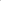 TOTALE GENERALE 